CAREER OBJECTIVE: To associate with a professional setup that enriches my knowledge in the areas of recruitment, learning and development, industrial relations, employee engagement and organizational development. Worked as Officer Human Resource (8th June 2015 to 25th February 2017)At M/s. Pearl Polymers Limited. Jigani, Bangalore RECRUITMENT:Responsible for complete recruitment at Jigani plant.Collecting Job Description from departmental heads.Obtaining approval from HR Head, unit head to initiate the sourcing process.Screening through job portal Naukri, Monster India, Linkedin and Whatsaap.Taking telephonic interview and short listing.Scheduling interview.If shortlisted get salary details and cross checkReference check/ Background verification.Coordinate with HO to issue Offer letter / Letter of Intent. On the joining day cross verify certificates and other necessary documents in line with resume.Prepare induction plan and execute. Joining formalities for new employees.HR and MIS:Successfully handled 90 on roll Employees and 300 Contract Workmen and staff salary process single handled for 7 months.Preparing training calendar. Maintaining monthly report and weekly report MIS Management.Maintaining Attendance and Leave management.Handling Overall Office Administration and housekeeping.Maintaining all the Company Employees Personnel files.Preparing HR Budget and Controlling the Administration Cost.Negotiating with vendors and scrutinizing vendor bills as per agreement.INDUSTRIAL RELATION AND STATUTORY:Coordinating with Trade union (C.I.T.U) and advocate on cases pending, preparing charge sheet, showcase Notice).Handling certain disputes in department – Labour department, Police etc.Preparing certain documents for cases in Labour Court in consultation with the advocate.Coordinating for domestic enquiries.  Handled compliance and Labour Department.Coordinating with Labour office and Company Legal Adviser.Updating and maintaining Statutory Registers.EDUCATION DETAILS: TECHNICAL SKILLS:Knowledge of MS Word, MS Excel, MS power point and Internet,PERSONAL DETAILS:Date of Birth 	 : 13th May, 1992Languages 	 : English, Kannada, Hindi, Malayalam, Konkani, and Tulu Marital status   : SingleVisa Status       : Visit Visa valid till 2nd/June/2017DECLARATION:   I hereby declare that all the information given above is true and correct to the best of my knowledge and beliefName  : FAHAD FAHAD.349381@2freemail.com                                                             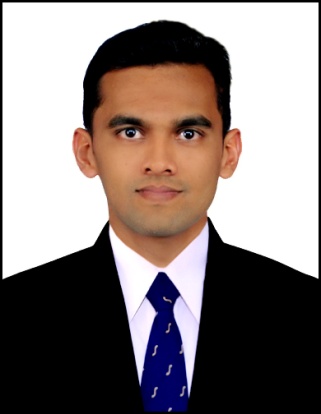 CourseName of the InstitutionUniversityResultPassing YearMHRDAlva’s college for Post Graduate StudiesMangalore University1st Class[68%]2015BHRDS.D.M College of Business ManagementMangalore University1st Class[65%]2013